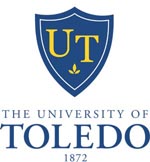 ADDENDUM TORECOMMENDED APPLICANTS FOR AY 2016-2017 SABBATICAL LEAVECollege of Medicine and Life SciencesName				Rank		Department			Period of LeaveMichael Rees			Prof.		Urology & Renal		Fall 2016						Transplantation